Call to orderA meeting of Westport Bike/ Walk Path Committee was held at Westport Town Hall on January 11, 2018 7:55pm after the Community Preservation Commission’s meetingAttendeesAttendees included Gail Roderigues, Steve Ouellette, Marge Howland, Keith MacDonald, and Bette Low Approval of minutesMinutes from meeting of 12/21/2017 were submitted and APPROVED UNANIMOUSCommunity Preservation Commission’s Meeting: Keith and Gail presented our Scenic Greenways Project Feasibility Study Application before the Westport Community Preservation Commission and answered questions from the board and general public  about our project application.ReportsGail suggested we go before the Westport Board of Selectmen to ask for their support  for our Scenic Greenways Project Feasibility Study Application before the CPC. We are scheduled to go before the Selectmen Monday January 22.Steve met with Mr. LaFrance of Whites of Westport who approved our project idea and discussed how the bike/ped trail could intersect with their property or use the old railroad right of way located nearby. Gail submitted the Town of Westport Recreation committee letter of support for our Scenic Greenways Feasibility Study Application. We discussed the South Coast Bikeways Alliance subcommittee report  from the SCBA’s last meeting:     1) They discussed the UMass Dartmouth connector trial - from the Chase Rd bike trail to the University     2) Also they are discussing a “ Plan B” to the Scenic trail of using the rail road easement and perhaps even a “Plan C” of restriping route 6/ State Road for  a bike trail along route 6Next meeting: February 15 @ 7:15 AdjournMotion made to adjourn 8:05pm, Seconded. Vote: Unanimous 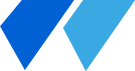 Westport Bike Committee Minutes 1/11SecretaryDate of approval